Приложение 3                                                   к Закону Донецкой Народной Республики от 6 февраля 2017 года № 154-IНСМУЗЫКАЛЬНАЯ РЕДАКЦИЯГОСУДАРСТВЕННОГО ГИМНА ДОНЕЦКОЙ НАРОДНОЙ РЕСПУБЛИКИ(партитура для духового оркестра)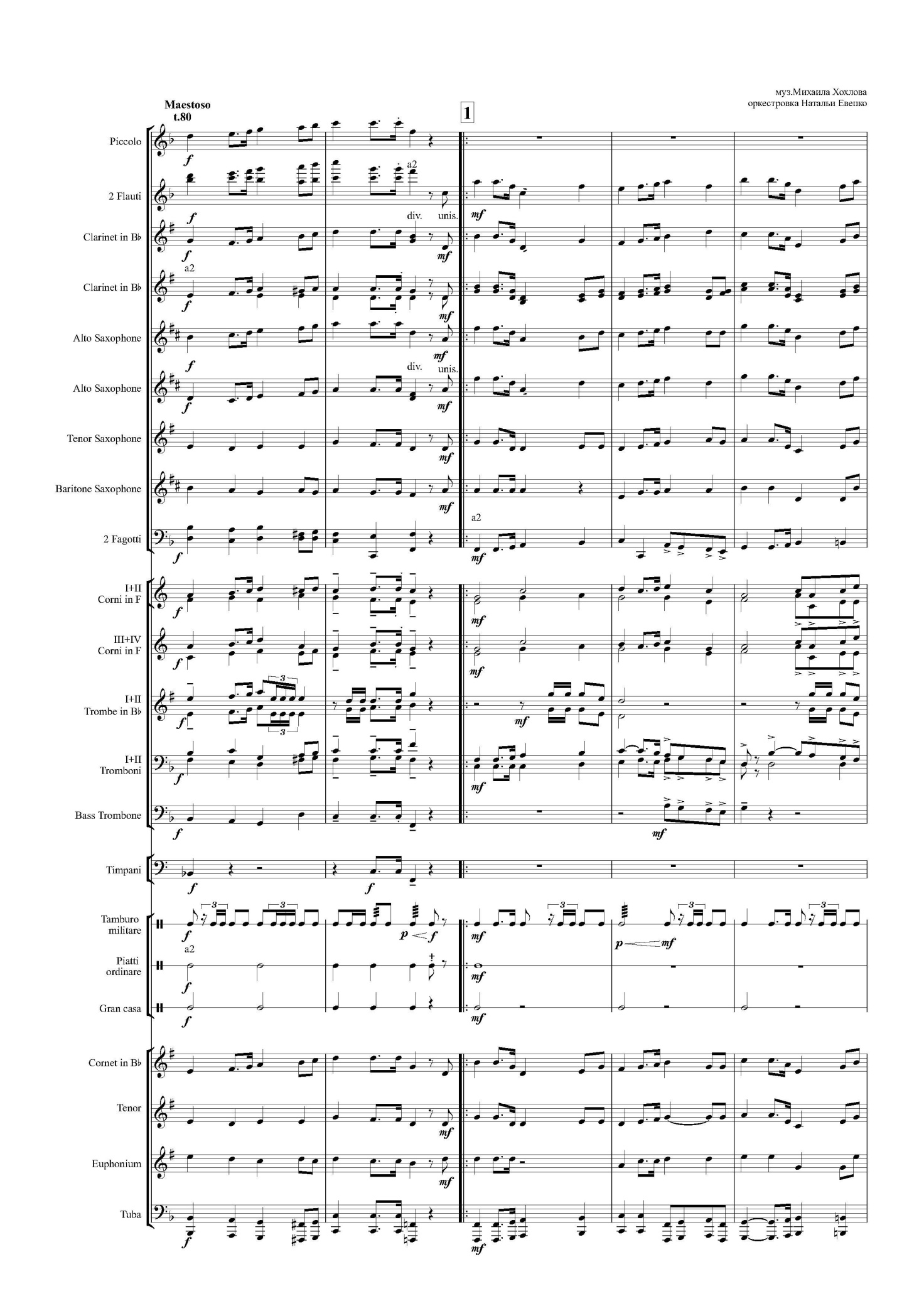 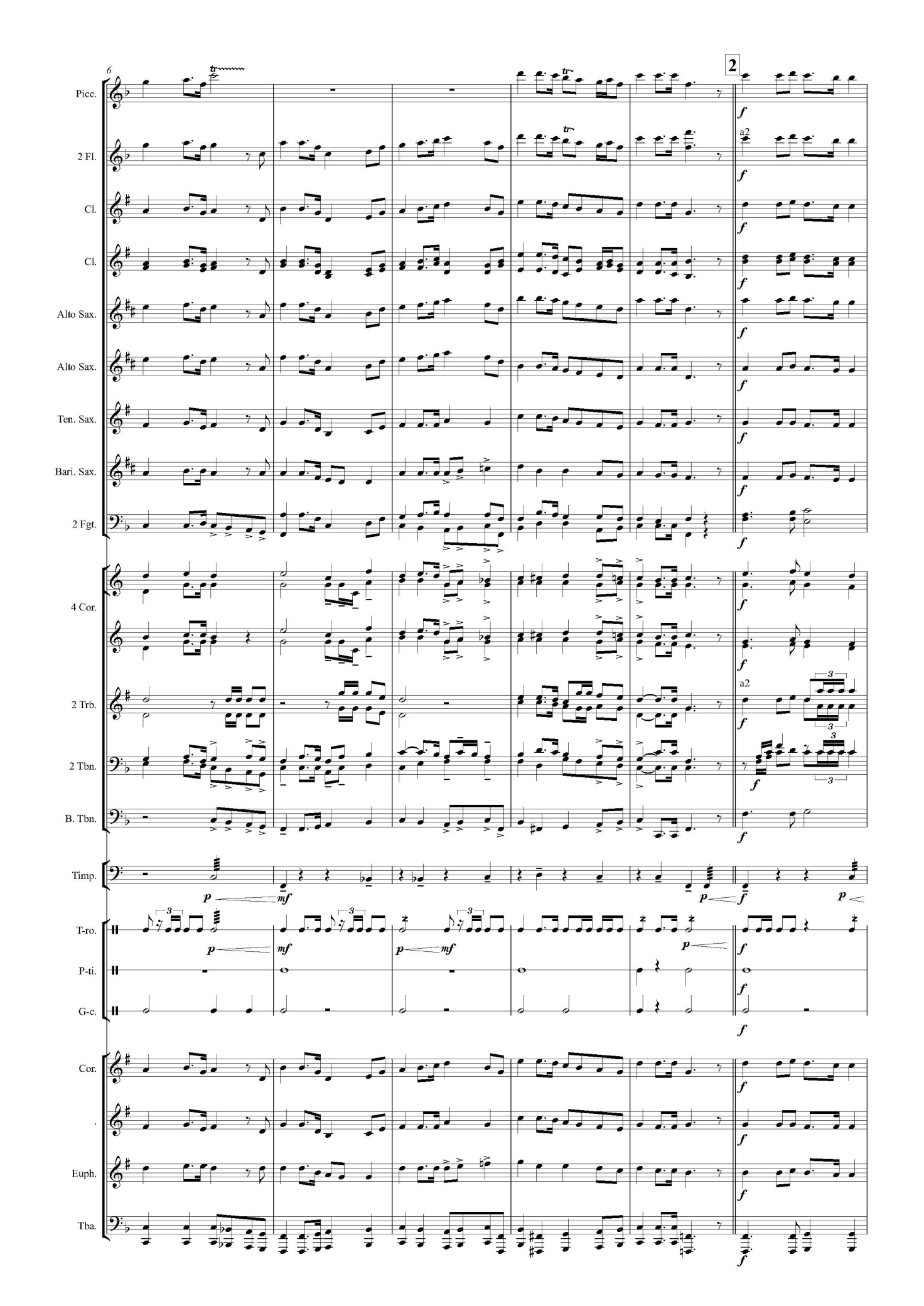 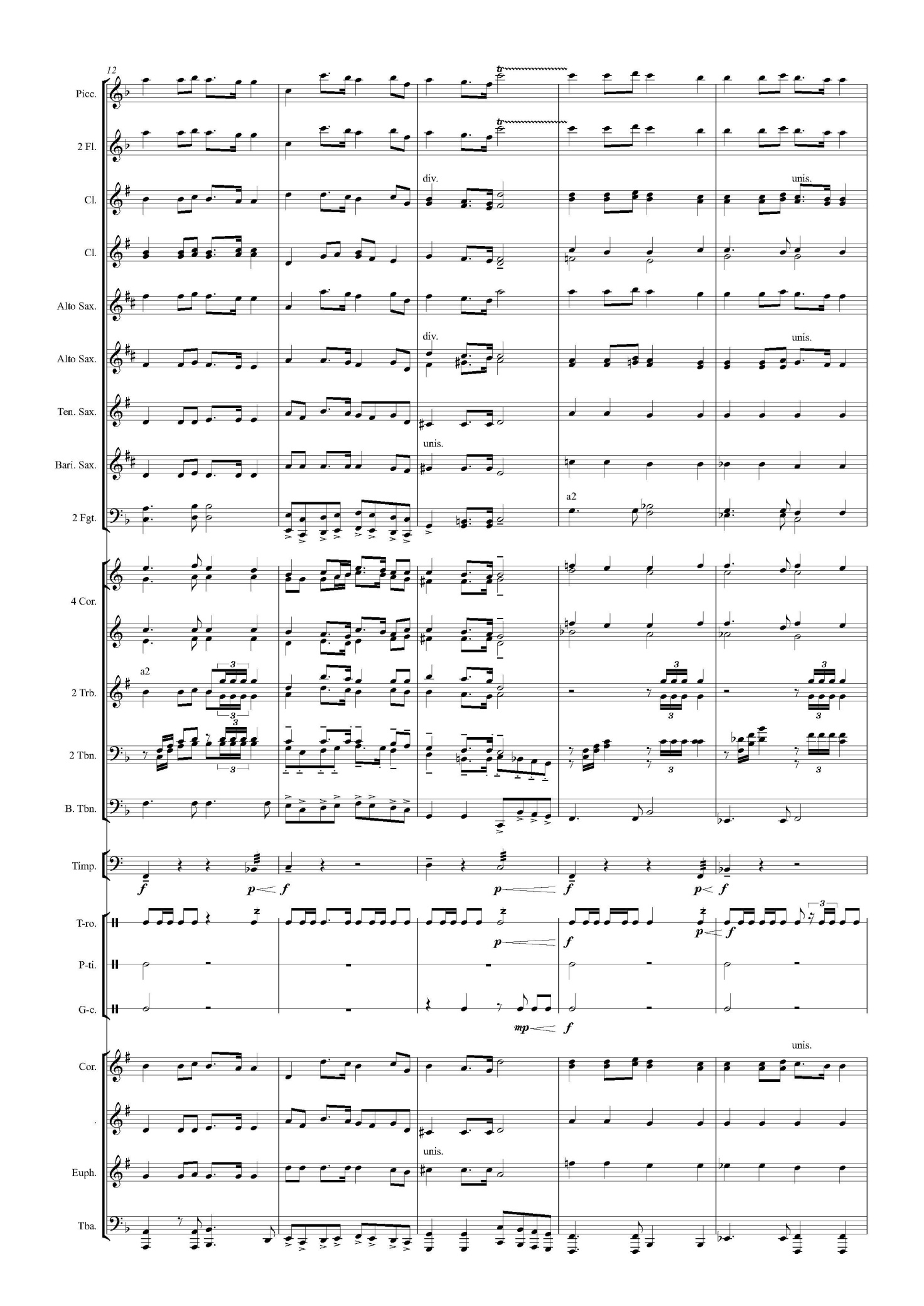 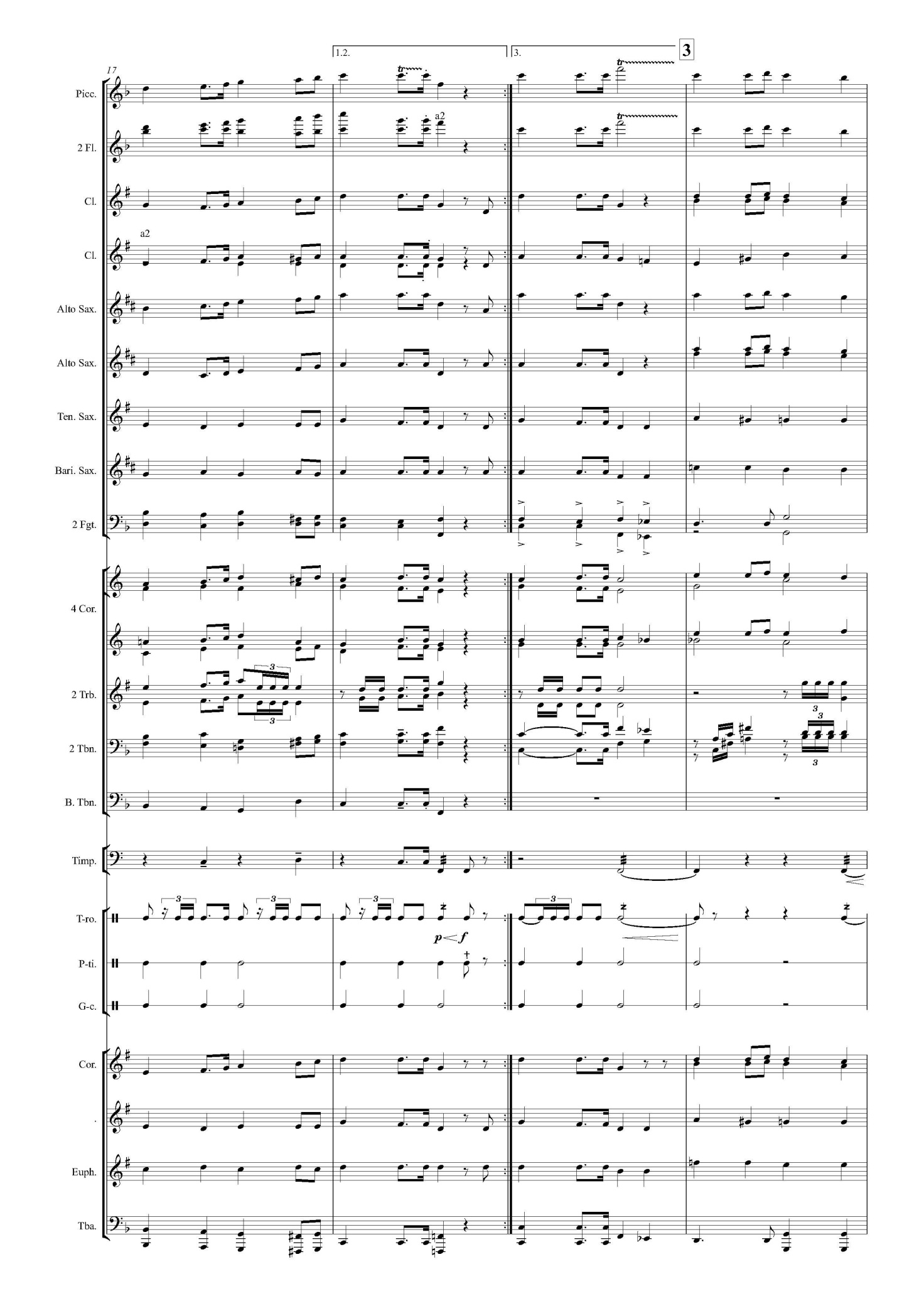 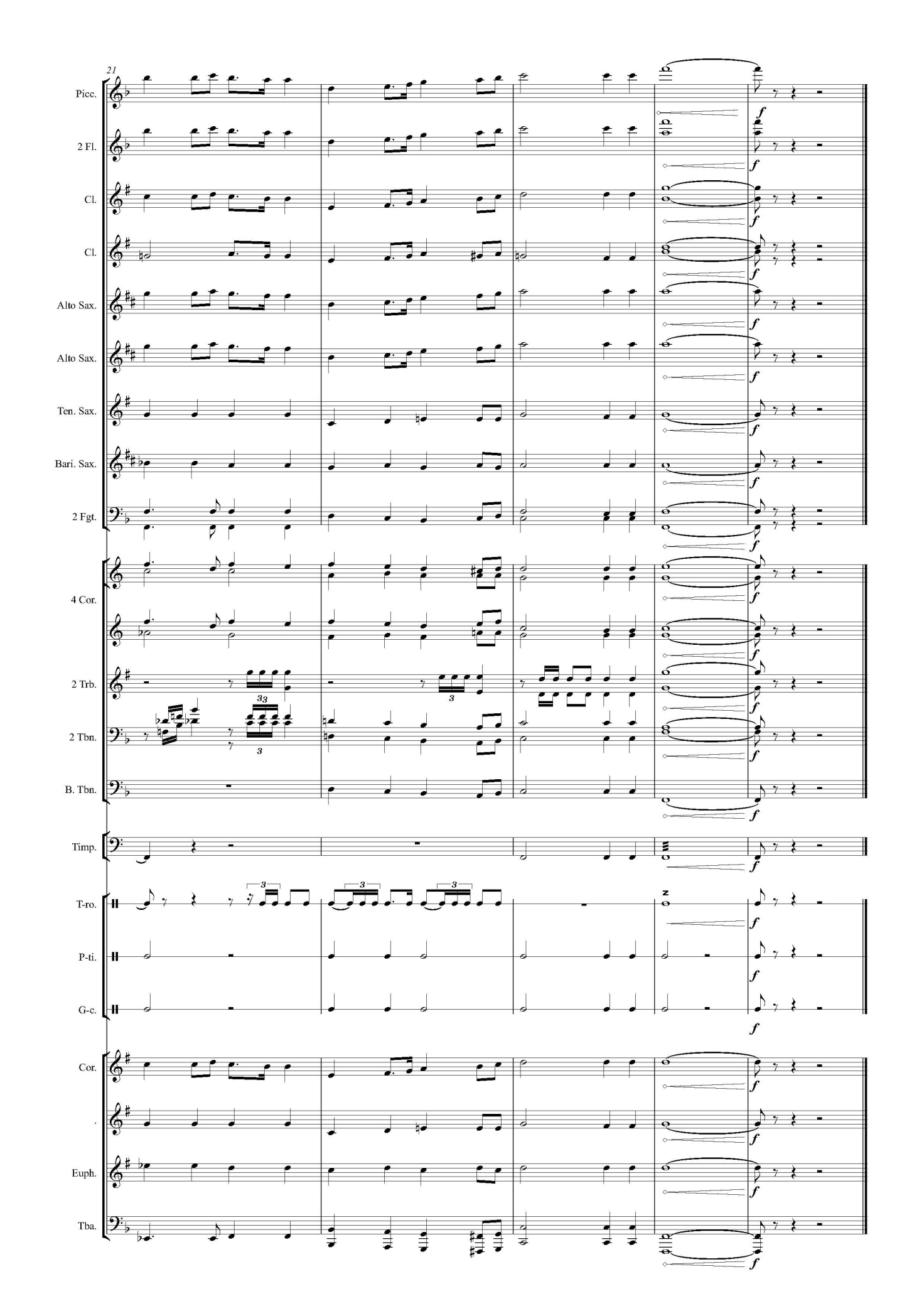 